  Применение технологии критического мышления на уроках истории через использование  политических и исторических  карикатур.                             Плохой учитель преподносит истину, хороший –                              учит её находить.      А. Дистервег.На уроках истории часто используется работа с историческими документами. Исторический источник представляет собой совокупность материалов, непосредственно отразивших исторический процесс, определённые события и факты прошлого, на основании которых воссоздаётся представление об определённой исторической эпохе. Одной из разновидностей изобразительных исторических источников является карикатура. Это изображение , в котором комический эффект создаётся посредством синтеза реального и фантастического , преувеличением и заострением характерных черт,резкими сопоставлениями и уподоблениями.Почему для развития критического мышления  на уроках истории я использую карикатуру?1.Данный вид работы характеризуется тем, что : создаются условия для проявления исследовательских способностей учащихся.2.Формирует способности к саморазвитию.3.Развивает интеллект и инициативу, обеспечивает складывание обобщающих ассоциаций, эмоциональный образ изучаемой эпохи.4.Максимальная выразительность способствует занимательности, созданию проблемной ситуации.5.Учащиеся более чётко сопоставляют теорию учебного материала , чётко выражают мысль.  Какой тип урока более подходит для использования этого метода?      Я использую на  вводном уроке, на уроке обобщения, изучения  нового материала; этапы урока тоже могут быть разными.Например, в качестве проблемного  задания в начале урока «Причины распада СССР» успешно используется  карикатура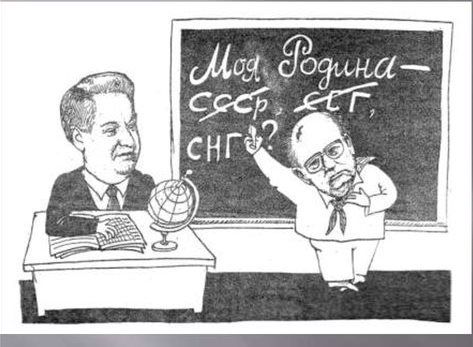 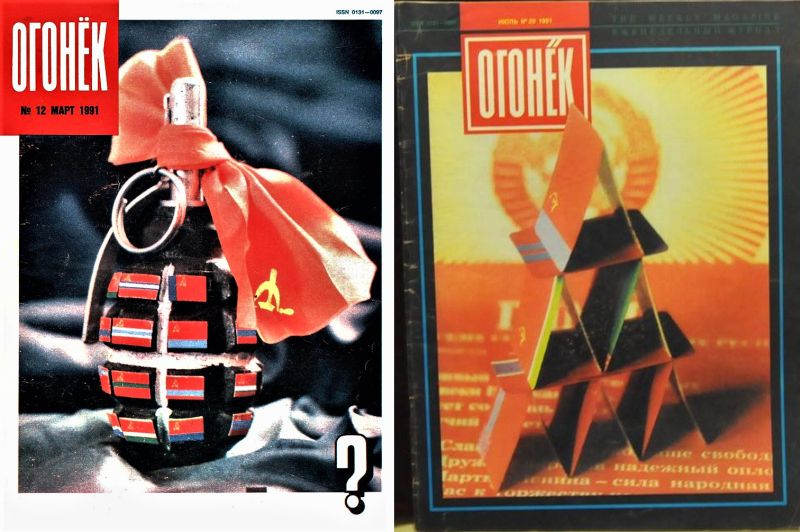 В основной  части  урока для характеристики содержания  темы «Карибский кризис»: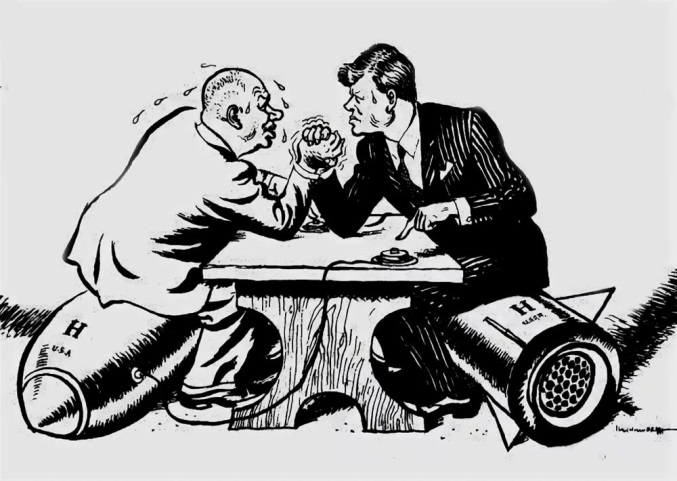 Единого алгоритма анализа карикатуры не  определено, я использую разные, делая акцент на нужной стороне изучения, например:*Какому историческому событию или явлению посвящена?*Почему изображены именно эти персонажи?*Как определить политическую позицию автора?*Согласны ли вы с автором?На уроках обобщения, при проведении СОР и СОЧ успешно используются тоже, например: дать характеристику основным сражениям 2-й Мировой войны, используя алгоритм анализа.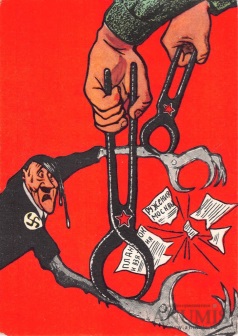 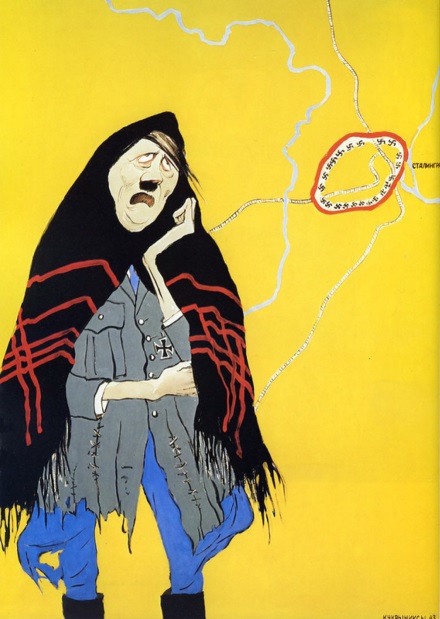 Умение « читать»  нетекстовую информацию – это требование времени, так как она сейчас чаще всего представляется именно в такой форме. Учащиеся  «читают» изображение, соотносят с определённой эпохой, определяют взгляды автора, формируют свои умозаключения. Политическая карикатура  представляет собой исторический документ , характеризующий историческую эпоху. Особенно нравится её анализ старшеклассникам, которые стремятся критически подходить к изучаемым вопросам.В процессе работы ученики переводят аллегорию рисунков  на язык политических фактов и идей, что способствует снятию напряжения и трудностей .Идёт формирование умения адекватно воспринимать  и оценивать данное средство, повышается общая образовательная культура, расширяется кругозор.В условиях идеологического и политического плюрализма особенно ценный результат освоения методики интерпретации карикатур – это умение определять интересы и ценности социальных групп, отдельных личностей, событий и явлений.Таким образом, особенно актуальным средством для формирования критического мышления на уроках истории является анализ исторической и политической карикатуры .